Об обеспечении безопасности людей наводных объектах в летний период 2019 года         В соответствии с решением от 08.05.2019г. № 09 администрации Ирбейского района в целях обеспечения безопасности людей на водных объектах   администрации Благовещенского сельсовета в летний период 2019 года ПОСТАНОВЛЯЮ:         1. Утвердить перечень мест, запрещенных для купания населения в черте населенных пунктов: д. Агул, д. Стрелка, д. Ильино-Посадское, д. Минушка- (в районе моста через реку Ягаш).         2. Обеспечить установку информационных щитов о запрете купания в местах, опасных для здоровья и жизни людей.         3. Информирование населения о правилах безопасности на водных объектах и о мерах по недопущению купания в запрещенных местах через памятки и средства массовой информации.         4. Организовать взаимодействие с МКУ «Центр информационных систем, мониторинга и контроля»         5. Утвердить патрульно-маневренную группу. (приложение № 1).         6. Контроль за исполнением данного постановления оставляю за собой.         7. Постановление вступает в силу со дня его подписания и официального опубликования в газете «Вестник Благовещенского сельсовета».          Глава  сельсовета                                                                  Д.Л.ГуменкоПриложение №1Состав патрульно-маневренная группа 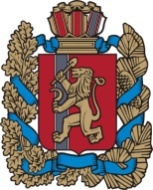 Администрация  Благовещенского сельсовета Администрация  Благовещенского сельсовета Администрация  Благовещенского сельсовета Администрация  Благовещенского сельсовета Администрация  Благовещенского сельсовета Администрация  Благовещенского сельсовета Администрация  Благовещенского сельсовета Администрация  Благовещенского сельсовета Администрация  Благовещенского сельсовета Администрация  Благовещенского сельсовета Ирбейского  района Красноярского   краяИрбейского  района Красноярского   краяИрбейского  района Красноярского   краяИрбейского  района Красноярского   краяИрбейского  района Красноярского   краяИрбейского  района Красноярского   краяИрбейского  района Красноярского   краяИрбейского  района Красноярского   краяИрбейского  района Красноярского   краяИрбейского  района Красноярского   краяПОСТАНОВЛЕНИЕПОСТАНОВЛЕНИЕПОСТАНОВЛЕНИЕПОСТАНОВЛЕНИЕПОСТАНОВЛЕНИЕПОСТАНОВЛЕНИЕПОСТАНОВЛЕНИЕПОСТАНОВЛЕНИЕПОСТАНОВЛЕНИЕПОСТАНОВЛЕНИЕ 19.05.2019 г. 19.05.2019 г. 19.05.2019 г. 19.05.2019 г.с. Благовещенкас. Благовещенка              № 33              № 33№ п/пФамилия Имя ОтчествоМесто работы должность1Щербинина Наталья НиколаевнаАдминистрация Благовещенского сельсовета Начальник патрульно- маневренной группы2Горбунов Павел ЕвгеньевичМО МВД «Ирбейский» участковый уполномоченныйпредставитель3Чумаков Дмитрий ВикторовичАдминистрация Благовещенского сельсоветаводитель4Черкавская Елена ВалериевнаМУСОН КЦСОНпредставитель5Михайлова Юлия НиколаевнаСтрелковская школапредставитель6Чумаков Сергей Ивановичбезработныйпредставитель7Гусев Михаил Сергеевичпенсионерпредставитель